24 June 2022Dear Parent/carerClass 1 are going to The Himalayan Gardens and Sculpture Park on the 13th July 2022. Please can you give your consent for your child to be transported to and from the event in Staff/parent carsPlease provide a booster seat if your child requires one.


Kind Regards,

Mrs Longstaff and Mrs Todd__________________________________________________________________________________I consent for my child ………………………………………………………………………to travel to and from the event in staff/parent cars, on Wednesday 13th July 2022Signed: ………………………………………………………………………….. Date: ……………………………………………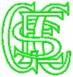 Grewelthorpe C E Primary SchoolCrosshills, Grewelthorpe, Ripon, North Yorkshire. HG4 3BHEmail: admin@gfschools.co.ukWebsite: www.grewelthorpeschool.co.ukTelephone: 01765 658287Head Teacher Mrs. P Acheson